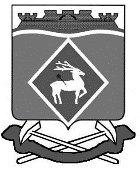 РОССИЙСКАЯ  ФЕДЕРАЦИЯ РОСТОВСКАЯ ОБЛАСТЬМУНИЦИПАЛЬНОЕ  ОБРАЗОВАНИЕ  «ГОРНЯЦКОЕ СЕЛЬСКОЕ  ПОСЕЛЕНИЕ»АДМИНИСТРАЦИЯ  ГОРНЯЦКОГО  СЕЛЬСКОГО ПОСЕЛЕНИЯ ПОСТАНОВЛЕНИЕ В соответствии с Федеральными законами от 06.10.2003 № 131-ФЗ «Об общих принципах организации местного самоуправления в Российской Федерации», от 27.07.2010 № 210-ФЗ «Об организации предоставления государственных и муниципальных услуг», постановлением Правительства Российской Федерации от 03.12.2014 № 1300 «Об утверждении перечня видов  объектов, размещение которых может осуществляться на землях или земельных участках, находящихся в государственной или муниципальной собственности, без предоставления земельных участков и установления сервитута», постановления Правительства Ростовской области от 06.07.2015 № 440 «Об утверждении Порядка и условий размещения объектов, виды которых установлены Правительством Российской Федерации, на землях или земельных участках, находящихся  в государственной или муниципальной собственности, без предоставления земельных участков и установления сервитутов на территории Ростовской области», постановлением Администрации Белокалитвинского района от 29.07.2011 № 1045 «Об утверждении порядка разработки и утверждения административных регламентов предоставления муниципальных услуг»,ПОСТАНОВЛЯЮ:Утвердить административный регламент по предоставлению муниципальной услуги «Выдача разрешения на использование земельного участка, находящегося в государственной или муниципальной собственности муниципального образования «Горняцкое сельское поселение» без предоставления земельного участка и установления сервитутов» согласно приложению.Постановление вступает в силу после его официального опубликования.Контроль за исполнением настоящего постановления возложить на специалиста второй категории отдела муниципального хозяйства по земельным отношениям Е.А. Ткачеву.И.о. Главы поселения                                                        С.А. БагаеваПостановление вноситСпециалист второй категории отдела муниципального хозяйства по земельным отношениям                                               Е.А. Ткачева25.11.2015 года СогласованоВедущий специалист                                                         А.М. ВетохинаноПриложение № 1 к постановлению Администрации Горняцкого сельского поселенияот 27.11.2015 № 293Общие положения1. Настоящий административный регламент (далее - Административный регламент) определяет сроки и последовательность действий (административных процедур) Администрации Горняцкого сельского поселения при предоставлении муниципальной услуги «Выдача разрешения на использование земельного участка, находящегося в государственной или муниципальной собственности муниципального образования «Горняцкое сельское поселение» без предоставления земельного участка и установления сервитутов»   (далее - муниципальная услуга), а также порядок взаимодействия между участниками в ходе оказания муниципальной услуги.2. Размещение объектов без предоставления земельных участков и установления сервитутов на территории Ростовской области осуществляется на основании разрешения на использование земель или земельного участка для размещения объектов, виды которых определены постановлением Правительства Российской Федерации № 1300 (далее - разрешение),  на землях и земельных участках, государственная собственность на которые не разграничена, и земельными участками, находящимися в муниципальной собственности, без предоставления земельных участков и установления сервитутов.Оформление разрешения осуществляется без взимания платы.3. Размещение объектов без предоставления земельных участков и установления сервитутов возможно в случае, если размещение такого объекта не противоречит документам территориального планирования и градостроительного зонирования Горняцкого сельского поселения, землеустроительной документации и не препятствует дальнейшему использованию земель или земельного участка в соответствии с установленным целевым назначением и видом разрешенного использования таких земель или земельного участка.4. В случае, если использование земель или земельных участков на основании разрешений привело к порче либо уничтожению плодородного слоя почвы в границах таких земель или земельных участков, повреждению элементов благоустройства территории, а также при принятии решения о прекращении использования земель или земельного участка в случаях, указанных в пункте 17 настоящего Порядка, лица, которые пользовались такими землями или земельными участками, обязаны:привести такие земли или земельные участки в состояние, пригодное для их использования в соответствии с разрешенным использованием;выполнить необходимые работы по рекультивации таких земель или земельных участков;восстановить элементы благоустройства территории.5. Заявление о выдаче разрешения подается или направляется физическим, или юридическим лицом (далее - заявитель) либо представителем заявителя в многофункциональный центр предоставления государственных и муниципальных услуг.6. В заявлении указываются:фамилия, имя и (при наличии) отчество, адрес регистрации по месту жительства либо пребывания заявителя и реквизиты документа, удостоверяющего его личность, - в случае, если заявление подается физическим лицом;фамилия, имя и (при наличии) отчество, адрес регистрации по месту жительства либо пребывания заявителя и реквизиты документа, удостоверяющего его личность, и данные документа, подтверждающего факт внесения сведений об индивидуальном предпринимателе в Единый государственный реестр индивидуальных предпринимателей, - в случае, если заявление подается индивидуальным предпринимателем;наименование, место нахождения, организационно-правовая форма юридического лица и данные документа, подтверждающего факт внесения сведений о юридическом лице в Единый государственный реестр юридических лиц - в случае, если заявление подается юридическим лицом;идентификационный номер налогоплательщика;фамилия, имя и (при наличии) отчество представителя заявителя и реквизиты документа, подтверждающего его полномочия, - в случае, если заявление подается представителем заявителя;почтовый адрес, адрес электронной почты, номер телефона для связи с заявителем или представителем заявителя;наименование планируемого к размещению объекта, вид которого определен постановлением Правительства Российской Федерации № 1300;адресные ориентиры земель или земельного участка;предполагаемый срок использования земель или земельного участка;кадастровый номер земельного участка, в отношении которого выдается разрешение (при его наличии);информация о технических условиях и договоре о подключении (технологическом присоединении) к сетям инженерно-технического обеспечения (к электрическим сетям) (при ее наличии).7. К заявлению прилагаются:копии документов, удостоверяющих личность заявителя и (или) представителя заявителя, и документа, подтверждающего полномочия представителя заявителя, - в случае, если заявление подается представителем заявителя;схема границ, предполагаемых к использованию в целях размещения объектов земель или земельного участка на кадастровом плане территории (далее - схема) с указанием координат характерных точек границ территории 
(с использованием системы координат, применяемой при ведении государственного кадастра недвижимости) - в случае отсутствия сведений о данном участке в государственном кадастре недвижимости;документы, обосновывающие необходимость размещения объектов для использования земель или земельного участка (проектный план трассы и (или) схема планировочной организации земельного участка с обозначением вспомогательных сооружений, оборудования, выполненные на топографической карте с учетом информации о существующих подземных коммуникациях, сооружениях и о возможности проведения работ в технических и охранных зонах), - в случае, если планируется размещение объектов, указанных 
в пунктах 1,2,3,5,6,7,11,12 Перечня видов объектов, размещение которых может осуществляться на землях или земельных участках, находящихся в государственной или муниципальной собственности, утвержденного постановлением Правительства Российской Федерации от 03.12.2014 № 1300.8. Уполномоченный орган по распоряжению земельными участками в порядке межведомственного информационного взаимодействия в течение 3 дней с даты регистрации заявления запрашивает следующие документы и (или) информацию:кадастровую выписку о земельном участке или кадастровый паспорт земельного участка - в случае, если для размещения объекта планируется использование ранее сформированного земельного участка;выписку из Единого государственного реестра прав на недвижимое имущество и сделок с ним о зарегистрированных правах на земельный участок;выписку из Единого государственного реестра юридических лиц в отношении заявителя - юридического лица;выписку из Единого государственного реестра индивидуальных предпринимателей в отношении заявителя - индивидуального предпринимателя;информацию о лицензии, удостоверяющей право пользования недрами, если предполагается размещение объекта, предназначенного для обеспечения пользования недрами.9. Указанные в пункте 8 настоящего Порядка документы могут быть самостоятельно представлены заявителем (представителем заявителя).10. Разрешение должно содержать:кадастровый номер земельного участка, в отношении которого выдается разрешение, или координаты характерных точек границ территории в случае, если планируется использование земель;наименование планируемого к размещению объекта, вид которого определен постановлением Правительства Российской Федерации № 1300;фамилию, имя, отчество гражданина или наименование организации, которым выдано разрешение;срок использования земель или земельного участка;указание на возможность досрочного прекращения действия разрешения со дня предоставления земельного участка согласно абзацам пятому, шестому пункта 17 настоящего Порядка;указание на обязанность лиц, получивших разрешение, выполнения следующих условий:выполнение пункта 4 настоящего Порядка;представление в отраслевой (функциональный) орган местной администрации городского округа, поселения в сфере архитектуры и градостроительства  по месту размещения объекта в течение 10 рабочих дней после  размещения объекта безвозмездно контрольно-геодезической съемки и исполнительной документации о созданном объекте, предусмотренных Градостроительным кодексом Российской Федерации для размещения в информационной системе обеспечения градостроительной деятельности (далее - ИСОГД) в виде схемы, отображающей расположение объектов в границах земель или земельного участка.11. Решение о выдаче или об отказе в выдаче разрешения принимается уполномоченным органом по распоряжению земельными участками в течение 25 рабочих дней со дня регистрации заявления.12. Принятие решения о выдаче разрешения или об отказе в выдаче разрешения уполномоченный орган по распоряжению земельными участками осуществляет на основании заключения о возможности размещения объектов без предоставления земельных участков и установления сервитутов:министерства строительства Ростовской области - в отношении земельных участков, находящихся в государственной собственности Ростовской области;уполномоченного органа местного самоуправления городского округа, поселения в сфере градостроительной деятельности - в отношении земель или земельных участков, государственная собственность на которые не разграничена или находящихся в муниципальной собственности городского округа, поселения;уполномоченного органа местного самоуправления муниципального района в сфере градостроительной деятельности - в отношении земель или земельных участков, находящихся в муниципальной собственности муниципального района.Уполномоченный орган по распоряжению земельными участками в течение 5 дней со дня регистрации заявления направляет в соответствующий уполномоченный орган в сфере градостроительной деятельности обращение о подготовке заключения о возможности размещения объектов без предоставления земельных участков и установления сервитутов с приложением заявления и указанных в пунктах 6, 7 настоящего Порядка документов, представленных заявителем.Уполномоченный орган в сфере градостроительной деятельности в течение 10 дней готовит заключение о возможности размещения объектов без предоставления земельных участков и установления сервитутов по форме согласно приложению, к настоящему Порядку и направляет его в уполномоченный орган по распоряжению земельными участками.Уполномоченный орган по распоряжению земельными участками в течение 5 дней со дня поступления заключения принимает решение о выдаче либо об отказе в выдаче разрешения.13. Решение об отказе в выдаче разрешения принимается в случае, если:заявление подано с нарушением требований, установленных пунктом 6 настоящего Порядка и (или) не предоставлены документы, указанные в пункте 7 настоящего Порядка;в заявлении указаны наименования объектов, виды которых не определены постановлением Правительства Российской Федерации № 1300;земельный участок, в отношении которого испрашивается разрешение, предоставлен физическому или юридическому лицу;размещение такого объекта препятствует дальнейшему использованию земель или земельного участка в соответствии с установленным целевым назначением и видом разрешенного использования таких земель или земельного участка;размещение такого объекта противоречит документам территориального планирования, правилам землепользования и застройки, документации по планировке и межеванию территории, землеустроительной документации.14. В решении об отказе в выдаче разрешения указываются основания отказа.В случае, если заявление и (или) документы поданы с нарушением требований, предусмотренных пунктами 6, 7 настоящего Порядка, в решении об отказе в выдаче разрешения указывается, в чем состоит такое нарушение.15. Уполномоченный орган по распоряжению земельными участками в течение 3 рабочих дней со дня принятия решения о выдаче разрешения или об отказе в выдаче разрешения письменно уведомляет заявителя о принятии такого решения.16. В течение 10 рабочих дней со дня выдачи разрешения уполномоченный орган по распоряжению земельными участками направляет копию разрешения с приложением схемы границ предполагаемых к использованию в целях размещения объектов земель или земельных участков на кадастровом плане территории с указанием координат характерных точек границ территории в федеральный орган исполнительной власти, уполномоченный на осуществление государственного земельного надзора, а также в орган местного самоуправления городского округа, поселения по месту размещения объекта для ведения ИСОГД.17. Решение о прекращении использования земель или земельного участка принимается уполномоченным органом по распоряжению земельными участками в случае:если лицом, которому выдано разрешение, подано обращение о прекращении пользования землей или земельным участком;истечения срока, на который выдано разрешение;если объекты, в отношении которых выдано разрешение, не эксплуатируются, снесены или демонтированы;использования земель или земельного участка для целей, не предусмотренных разрешением;изъятия земельного участка для государственных или муниципальных нужд в соответствии с правилами, предусмотренными Земельным кодексом Российской Федерации;предоставления земельного участка гражданину или юридическому лицу, за исключением случая, предусмотренного частью 4 статьи 3936 Земельного кодекса Российской Федерации.18. При возникновении случаев, указанных в абзацах втором, третьем, шестом, седьмом пункта 17 настоящего Порядка, уполномоченный орган по распоряжению земельными участками в течение 2 рабочих дней с момента возникновения таких случаев принимает решение о прекращении использования земель или земельного участка, о чем письменно извещает лицо, которому выдано разрешение в течение 3 рабочих дней с даты принятия такого решения.19. При возникновении случаев, указанных в абзацах четвертом, пятом пункта 17 настоящего Порядка, уполномоченный орган по распоряжению земельными участками в течение 5 рабочих дней с даты, когда ему стало известно о возникновении таких случаев, письменно извещает лицо, которому выдано разрешение, об устранении причин, повлекших указанные нарушения, в течение 10 рабочих дней.В случае не устранения нарушений, указанных в извещении, уполномоченный орган по распоряжению земельными участками в течение 2 рабочих дней с момента истечения установленного настоящим пунктом срока принимает решение о прекращении использования земель или земельного участка.Уполномоченный орган по распоряжению земельными участками в течение 3 рабочих дней со дня принятия решения о прекращении использования земель или земельного участка письменно уведомляет лицо, которому выдано разрешение, о принятии такого решения.20. В случае не устранения нарушений, указанных в извещении, лица обязаны выполнить действия, указанные в пункте 4 настоящего Порядка, и возвратить земли или земельный участок, в отношении которого выдано разрешение, в состоянии и качестве не хуже первоначального. Риски отнесения затрат и убытков, связанных с размещением объектов, виды которых определены постановлением Правительства Российской Федерации № 1300, лежат на указанных в настоящем пункте лицах со дня уведомления их о принятом решении о прекращении использования земель или земельного участка.Ведущий специалист                                                          А.М. ВетохинаПриложение № 2 к постановлению Администрации Горняцкого сельского поселенияот 27.11.2015 № 293Уполномоченный орган исполнительнойвласти Ростовской области (уполномоченныйорган местного самоуправления городского округа,поселения, муниципального района)в сфере градостроительной деятельностиУТВЕРЖДАЮЗаместитель руководителя уполномоченного органа исполнительной власти Ростовской области (руководитель уполномоченного органа местного самоуправления городского округа, поселения, муниципального района) в сфере градостроительной деятельности_____________________ Ф.И.О.(подпись)ДатаЗАКЛЮЧЕНИЕ № __________о возможности размещения объектов без предоставленияземельных участков и установления сервитутов на территорииРостовской областиАдресные ориентиры земель или земельного участка (местоположение) ____________________________________________________________________Кадастровый номер земельного участка __________________________________Информация о схеме границ, предполагаемых к использованию в целях размещения объектов земель или земельного участка на кадастровом плане территории с указанием координат характерных точек границ территории ____________________________________________________________________Площадь земель или земельного участка (кв. м) ____________________________Функциональная зона в соответствии с генеральным планом ____________________________________________________________________Территориальная зона в соответствии с правилами землепользования и застройки ___________________________________________________________Разрешенный вид использования земель или земельного участка ________________________________________________________________________________________________________________________________________Предельные (минимальные и (или) максимальные) размеры земельных участков и предельные параметры разрешенного строительства, реконструкции объектов капитального строительства ____________________________________________Возможность подключения (технологического присоединения) к сетям инженерно-технического обеспечения (к электрическим сетям) (в соответствии с информацией о технических условиях и договором о подключении (технологическом присоединении) к сетям инженерно-технического обеспечения (к электрическим сетям) ____________________________________Обременения и ограничения в пользовании _______________________________Срок действия разрешения на использование земель или земельного участка ____________________________________________________________________ЗАКЛЮЧЕНИЕЗемельный участок с кадастровым номером либо в соответствии со схемой границ, предполагаемых к использованию в целях размещения объектов земель или земельного участка на кадастровом плане территории с указанием координат характерных точек границ территории ___________________________________,расположенный по адресному ориентиру (местоположение): _________________ может быть (не может быть) использован для размещения объекта ________________________________________________________________________________________________________________________________________(наименование объекта, предполагаемого к размещению)Ответственный исполнитель _______________ Ф.И.О., телефон ______________________________(подпись)27.11.2015 года №  293 .пос. Горняцкийпос. ГорняцкийОб утверждении административного регламента по предоставлению муниципальной услуги «Выдача разрешения на использование земельного участка, находящегося в государственной или муниципальной собственности муниципального образования «Горняцкое сельское поселение» без предоставления земельного участка и установления сервитутов»Об утверждении административного регламента по предоставлению муниципальной услуги «Выдача разрешения на использование земельного участка, находящегося в государственной или муниципальной собственности муниципального образования «Горняцкое сельское поселение» без предоставления земельного участка и установления сервитутов»Об утверждении административного регламента по предоставлению муниципальной услуги «Выдача разрешения на использование земельного участка, находящегося в государственной или муниципальной собственности муниципального образования «Горняцкое сельское поселение» без предоставления земельного участка и установления сервитутов»